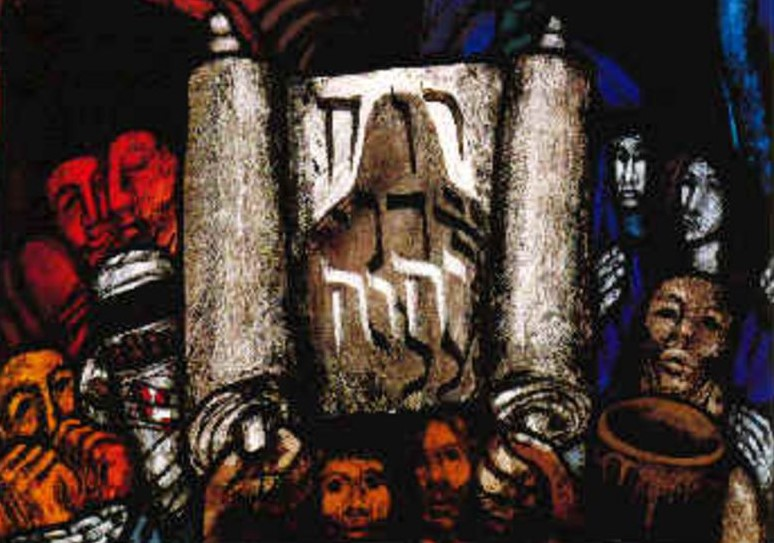 S. KOEDER, De openbaring